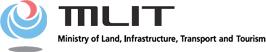 Japan’s Position on Drafting of a New UN Regulation for WLTPBackground:At the 70th GRPE session in January 2015, the scope of the new UN Regulation for WLTP was discussed, and in view of the fact that specific harmonization activities with regard to the WLTP gtr are already in progress, Japan argued that the new UN Regulation should consist of the scope and contents that have been truly harmonized internationally through the WLTP gtr. In response, the European Commission indicated that they can accept developing the new UN Regulation based on the scope and contents of the WLTP gtr.Japan’s Position:Since reflecting the regulatory provisions harmonized through gtrs into UN Regulations facilitates further harmonization of regulations under the 1958 Agreement including the type approval procedures, Japan will actively support the European Commission’s position to propose the new UN Regulation based on the same scope and contents as the WLTP gtr.Japan considers it important to harmonize the new UN Regulation truly internationally by appropriately reflecting the results of the gtr discussions, in particular regarding how to handle the CP options, test fuel differences, etc., and would like to participate in the relevant discussions at GRPE from this standpoint. Hence, although we cannot yet decide whether or not we are able to adopt the new UN Regulation at this moment as no specific text has been presented as a draft proposal, we are willing to adopt it on the condition that it is developed as a truly internationally-harmonized regulation that appropriately reflects the results of the gtr discussions.